Bogotá D.C., diciembre de 2020Comunicado de prensaFiduprevisora S.A., como parte del Consorcio Pensiones Energía, quien administra el Patrimonio Autónomo PENSIONES ENERGIA DE BOGOTA, se permite informar a los pensionados del Grupo de Energía de Bogotá, los siguientes canales de atención, que se encuentran a su disposición para la atención de cualquier requerimiento:Correo electrónico: t_smesa@fiduprevisora.com.coPBX: (+57) 7566633 Ext 32009Contamos con los siguientes canales de comunicación para ampliar esta y otras noticias:Twitter: @FiduprevisoraFacebook: @FiduprevisoraInstagram: @FiduprevisoraPágina web: www.fiduprevisora.com.coContacto de prensa: Tatiana Díaz Andrade, Jefe de Comunicaciones.      PBX: 7566633 Ext. 34041.¡Comprometidos con lo que más valoras!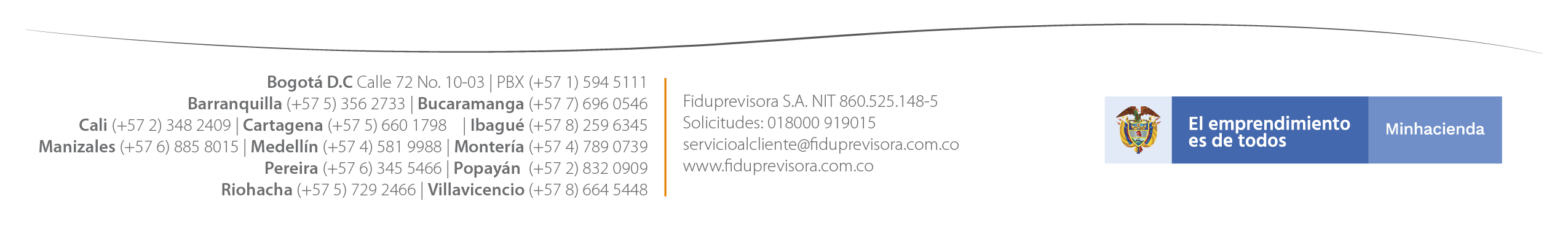 